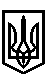 ТРОСТЯНЕЦЬКА СІЛЬСЬКА РАДАТРОСТЯНЕЦЬКОЇ ОБ'ЄДНАНОЇ ТЕРИТОРІАЛЬНОЇ ГРОМАДИ Миколаївського району  Львівської областіIV сесія VIII скликання Р І Ш Е Н Н Я  23  грудня  2020 року                                с.Тростянець                                               № 243Про затвердження бюджетної  програми Тростянецької сільської ради «Програма розвитку фізичної культури та спорту на 2021рік»Відповідно до  пункту 22 частини першої статті 26 Закону України» Про місцеве самоврядування в Україні», сільська радавирішила:1. Затвердити бюджетну програму  Тростянецької сільської ради «Програма  розвитку фізичної культури та спорту на 2021 рік» (додається).            2. Контроль за виконанням  даного рішення покласти на постійну комісію сільської ради з питань регламенту, депутатської етики, законності, згуртованості, освіти, фізичного виховання, культури, охорони здоров'я та соціальної політики, міжнародного співробітництва, свободи слова та ЗМІ (голова комісії – Т.М.Дорощук).          Сільський голова                                 		 Михайло  Цихуляк  Затверджено                               рішенням ІV сесії Тростянецької сільської радиVІІІ скликання № 243 від 23 грудня 2020 року    Бюджетна  програмаТростянецької сільської ради«Програма розвитку фізичної культури та спортуна 2021 рік»с.Тростянець1. Загальні положенняФізична культура і спорт є важливою складовою частиною виховного процесу дітей і підлітків, учнівської та студентської молоді і відіграють значну роль у зміцненні здоров’я, підвищенні фізичних і функціональних можливостей організму людини, забезпеченні здорового дозвілля, збереженні тривалості активного життя дорослого населення.У населених пунктах Тростянецької громади проводиться робота, спрямована на стабілізацію розвитку масової фізичної культури і спорту, збереження та примноження всіх складових її діяльності. Проте, незважаючи на отримані досягнення і здобутки, рівень розвитку фізичного виховання, фізичної культури і спорту мало відповідає сучасним вимогам і не може задовольнити потреби населення. Варто відокремити основні проблемні питання галузі. Насамперед, це незадовільний стан утримання і використання матеріально-технічної бази фізичної культури і спорту сіл . Через відсутність стабільних джерел фінансування діюча система спортивних споруд не відповідає санітарно-гігієнічним і технічним вимогам.Недостатня увага приділяється фізичному вихованню в сім’ях, відбувається згортання фізкультурно-оздоровчої та спортивно-масової роботи у виробничій сфері.Зазначені проблеми розвитку фізкультурно-оздоровчої і спортивно-масової роботи та зумовлені ними негативні соціальні наслідки не знайшли адекватного відображення у суспільній свідомості як проблеми загальносоціального значення. Громадська думка та соціальна практика здебільшого ігнорують можливості фізичної культури і спорту у вирішенні важливих соціально-економічних проблем. Це призвело до значного погіршення фізичного стану працездатної частини населення, зростанню захворювань, посиленню проявів тютюнопаління, алкоголізму, наркоманії тощо.Звідси випливає гостра потреба у визначенні програмних підходів та пріоритетних напрямів фізичного виховання, фізичної культури і спорту, необхідності формування, насамперед у молоді, позитивного іміджу спортивно-масової роботи, які б забезпечували ефективне функціонування галузі в сучасних умовах.2. Мета ПрограмиМетою Програми є створення необхідних соціально-економічних, нормативно-правових, організаційно-технічних умов, проведення пропагандистської роботи та здійснення антикризових заходів для розвитку фізичної культури та спорту в населених пунктах Тростянецької сільської ради.3. Основні завдання ПрограмиОсновними завданнями Програми є:-проведення фізкультурно-оздоровчої та спортивно-масової роботи в усіх навчальних закладах, за місцем проживання;-інтегрування ефективних (інноваційних) форм і методів фізкультурно-спортивної діяльності та розвиток видів спорту з урахуванням місцевих особливостей і економічних факторів;-реформування організаційних основ фізкультурно-спортивного руху, -стимулювання створення широкої мережі фізкультурно-спортивних клубів;- збереження наявної, з подальшим удосконаленням, матеріально– технічної бази, поліпшення умов її функціонування;- забезпечення розвитку олімпійських, паралімпійських, дефлімпійських та неолімпійських видів спорту, удосконалення системи підготовки збірних команд села, спортивного резерву, підвищення якості функціонування шкільних гуртків, підтримки спорту ветеранів;- забезпечення передових позицій у спорті вищих досягнень, сприяння розвитку олімпійського руху, піднесення авторитету держави і села на міжнародній спортивній арені;- надання підтримки становленню та впровадженню ефективних форм організації реабілітаційної та спортивної роботи з особами, які мають уроджені та набуті вади фізичного розвитку; - підвищення рівня нормативно-правового, кадрового, матеріально-технічного, фінансового, науково-методичного, медичного та інформаційного забезпечення.4. Фінансове забезпечення ПрограмиПрограма розвитку фізичної культури і спорту сільської ради реалізується в межах загального обсягу видатків, виділених місцевим бюджетом на 2021 рік,  по КПКВК 0115011 « Проведення навчально-тренувальних зборів і змагань з олімпійських видів спорту» в сумі 150 000 грн., що включає в себе: заявочні внески, відрядження , а також програма може включати придбання спортивного інвентарю і обладнання  за місцеві кошти  та позабюджетні кошти інвесторів, меценатів, громадських фондів, інших юридичних та фізичних осіб, що не суперечить чинному законодавству України.5. Напрями реалізації ПрограмиРеалізація Програми здійснюються за такими напрямами:5.1. Створення умов для фізичного виховання і спорту в навчальних закладах, за місцем роботи, проживання та відпочинку населення.5.2. Забезпечення розвитку резервного спорту, спорту вищих досягнень, спорту ветеранів та інвалідів.5.3. Покращення організаційного, нормативно-правового, кадрового, матеріально-технічного, фінансового, науково-методичного, медичного, інформаційного забезпечення сфери фізичної культури і спорту.6. Очікувані результати виконання ПрограмиВиконання Програми дасть можливість:- збільшити до 25 відсотків загальної чисельності населення кількість громадян залучених до різних видів фізкультурно-оздоровчої та спортивної роботи;- поліпшити результати виступів збірних команд та окремих спортсменів сіл в районних, обласних та офіційних всеукраїнських змаганнях;- створити необхідні умови для фізкультурно-оздоровчої роботи серед населення, у тому числі серед осіб з уродженими та набутими вадами фізичного розвитку.7. Організація і контроль за виконанням ПрограмиКоординація діяльності та контроль за виконанням Програми розвитку фізичної культури і спорту на 2021 рік покладається на комісію з питань регламенту, депутатської етики, законності, згуртованості, освіти, фізичного виховання, культури, охорони здоров'я та соціальної політики, міжнародного співробітництва, свободи слова та ЗМІ (голова комісії – Т.М.Дорощук).ПАСПОРТПрограми розвитку фізичної культури та спорту на 2021 рік1.Ініціатор розроблення Програми-Тростянецька сільська рада;2. Дата, номер документа про затвердження Програми – рішення Тростянецької сільської ради № 243 від 23 грудня 2020 року.;3,Відповідальний виконавець Програми - комісія сільської ради з питань регламенту, депутатської етики, законності, згуртованості, освіти, фізичного виховання, культури, охорони здоров'я та соціальної політики, міжнародного співробітництва, свободи слова та ЗМІ (голова комісії – Т.М.Дорощук).4.Учасники програми – Тростянецька сільська рада та Футбольні клуби громади;5.Термін реалізації -2021 рік;6.Загальний обсяг фінанових ресурсів , необхідних для реалізації програми, всього 150000,00грн, у тому числі: